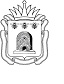 УПРАВЛЕНИЕ ОБРАЗОВАНИЯ И НАУКИ ТАМБОВСКОЙ ОБЛАСТИП Р И К А ЗО распределении участников для проведения итогового сочинения (изложения) по общеобразовательным организациям на территории Тамбовской области В соответствии приказом с приказом Минпросвещения России и                            Рособрнадзора от 07.11.2018 №190/1512 «Об утверждении Порядка                   проведения государственной итоговой аттестации по образовательным программам среднего общего образования», письмом Федеральной службы по надзору в сфере образования и науки от 16.11.2020 №10-712,  приказом управления образования и науки области от 03.11.2022 № 2955 «О подготовке и проведении итогового сочинения (изложения)» и в целях организованного проведения итогового сочинения (изложения) на территории  области ПРИКАЗЫВАЮ:Утвердить распределение участников для проведения итогового сочинения (изложения) по общеобразовательным организациям согласно приложению.2. Контроль за исполнением настоящего приказа возложить на                       начальника отдела оценки качества образования управления образования и науки области О.А.Ермакову.Врио начальника управления                                                    Т.П.Котельникова 